January          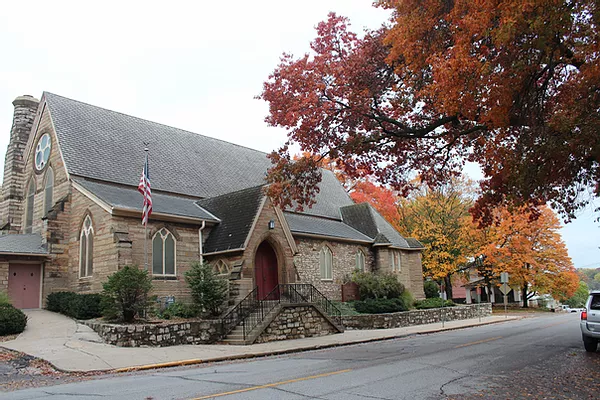 St. Paul’s Episcopal Church20221New Year’s Day No F.I.S.T.2345678Service 9:30a.m.Office closed for New Year’s HolidayMinster Meeting6:00p.m.Choir 7:00p.m.Community meal 11:00a.m.-1:00p.m.9101112131415Service 9:30a.m.Choir 7:00p.m.16171819202122Service 9:30a.m.Vestry meeting5:30p.m.Choir 7:00p.m.23242526272829Service 9:30a.m.Vestry Annual Mtg10:30a.m.Choir 7:00p.m.3031Service 9:30a.m.